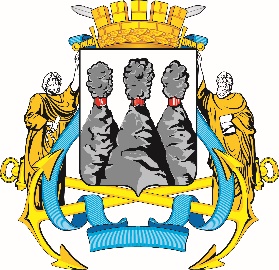 ПОСТАНОВЛЕНИЕВ соответствии с Решением Городской Думы Петропавловск-Камчатского городского округа от 31.10.2013 № 145-нд «О наградах и почетных званиях Петропавловск-Камчатского городского округа» и протоколом заседания Комиссии Городской Думы Петропавловск-Камчатского городского округа по наградам от 29.01.2024 № 19ПОСТАНОВЛЯЮ:1. За значительный вклад в развитие дошкольного образования на территории Петропавловск-Камчатского городского округа, многолетний добросовестный труд, высокий уровень профессионализма и в связи с празднованием 60-летнего юбилея со дня основания муниципального автономного дошкольного образовательного учреждения «Центр развития ребенка – детский сад № 39» наградить Почетными грамотами Городской Думы Петропавловск-Камчатского городского округа следующих работников:Махову Веру Викторовну – учителя-логопеда;Рыжикову Светлану д. Пятро – воспитателя.2. За особый вклад в развитие дошкольного образования на территории Петропавловск-Камчатского городского округа, добросовестный труд и высокий уровень профессионализма наградить Благодарностями председателя Городской Думы Петропавловск-Камчатского городского округа следующих работников муниципального автономного дошкольного образовательного учреждения «Центр развития ребенка – детский сад № 39»:Артемёнок Татьяну Валерьевну – младшего воспитателя;Кравчик Екатерину Евгеньевну – воспитателя.ГОРОДСКАЯ ДУМАПЕТРОПАВЛОВСК-КАМЧАТСКОГОГОРОДСКОГО ОКРУГАПРЕДСЕДАТЕЛЬ31.01.2024 № 5О награждении Почетными грамотами Городской Думы Петропавловск-Камчатского городского округа и Благодарностями председателя Городской Думы Петропавловск-Камчатского городского округаПредседатель Городской ДумыПетропавловск-Камчатскогогородского округаА.С. Лиманов